ANEXO I - TERMO PARA CONTRATAÇÃO DE PESSOA FÍSICA Este documento visa registrar a manifestação livre, informada e inequívoca pela qual o titular concorda com o fornecimento de seus dados pessoais para finalidade específica em conformidade com a Lei nº 13.709/2018 – Lei Geral de Proteção de Dados Pessoais (LGPD).Atenção:Não informar conta-salário, pois apenas o empregador pode realizar crédito na mesma;Qualquer dado preenchido incorretamente acarretará em atraso na realização do depósito.Os dados pessoais coletados serão tratados de acordo com a Lei nº 13.709/2018 – Lei Geral de Proteção de Dados Pessoais (LGPD) e utilizados pela Entidade para o fim especifico de cadastro, de planejamento interno de ações finalísticas e de monitoramento por órgãos de controle do Poder Público, sempre vinculadas à missão institucional do SESC/PR, sem nenhuma finalidade comercial.Ao SESC/PR, é permitido manter e utilizar os dados pessoais do Titular durante todo o período contratualmente firmado para as finalidades relacionadas nesse termo e ainda após o término da contratação para cumprimento de obrigação legal ou impostas por órgãos de fiscalização, nos termos do artigo 16 da Lei n° 13.709/2018. Fica o SESC/ PR responsabilizado por manter medidas de segurança, técnicas e administrativas suficientes a proteger os dados pessoais do Titular.Por fim, declaro ter lido e ter sido suficientemente informado sobre o conteúdo deste Termo, responsabilizando-me por todos os dados informados acima e autorizo a utilização para realização do pagamento através de depósito na Conta Bancária acima informada, bem como, para a contratação de serviço pontual de __________________________ prestado ao SESC/PR durante o evento___________________________________que será realizado no(s) dia(s)_________________________ no município de ________________________. ______________________,______/_________/20___                                                         Local                            Dia           Mês            Ano____________________________________                                                                                                       AssinaturaEu, ___________________________________________________________, nacionalidade ________________, estado civil _________________, profissão _________________, inscrito no CPF (para brasileiros) sob o nº __________________ e RG (ou Passaporte) sob o nº _________________________, autorizo o uso de meu nome, minha voz e minha imagem pelo SESC/PR para fins de exposição, divulgação e publicidade do  trabalho artístico-cultural__________________________________________________________, por tempo indeterminado.Estou ciente e concordo que o Sesc Paraná poderá, ainda, reproduzir, publicar, compartilhar com outras empresas ou banco de imagens/dados, ceder ou licenciar, no Brasil e Exterior, informações técnicas relacionadas ao trabalho artístico-cultural em evidência que contenham, no todo ou em parte, a imagem/dados do AUTORIZADOR, assim como produzir material promocional, de cunho institucional e/ou comercial, para divulgação de suas produções, projetos, obras e atividades, em edições literárias em geral, softwares em geral, celular, home page, plataforma em nuvem, portal  da AUTORIZADA e em outras formas de comunicação, seja em mídia eletrônica e ou impressa, inclusive internet e mídias sociais, sem restrições ou limitações de qualquer espécie. O Anexo II – Termo de Cessão de Direito de Uso de Imagem é parte integrante do Edital de Seleção Projeto Permanente de Desenvolvimento e Experimentação em Artes Visuais 2024 da Unidade Sesc Paço da Liberdade, sendo suas cláusulas complementares entre si. (cidade) ______________________, (data) _____ de ___________________ de______.________________________________Nome e assinaturaAO SERVIÇO SOCIAL DO COMÉRCIO - SESC – Administração Regional no Estado do Paraná Em atendimento à proposta para pagamento de ajuda de custo referente à produção de obra de arte, curadoria ou projeto educativo na exposição final do Projeto Permanente de Desenvolvimento e Experimentação em Artes Visuais 2024 da Unidade Sesc Paço da Liberdade, eu ______________________________________________ RG _____________________________, CPF _____________________________________, declaro aceite ao valor bruto de R$1.000,00 (mil reais) para a produção de obra de arte, curadoria ou material educativo da exposição coletiva que acontecerá no Sesc Paço da Liberdade, no período de ____/____/202___ a ___/____202___. Declaro estar ciente de que neste valor devem estar inclusos todos os custos de produção, com exceção de adequações ao espaço expositivo, que correrão por conta do SESC/PR. Nome completo participante: ______________________________________________________________Obra de arte (   )  Detalhar a linguagem/técnica:  ______________________________________________Curadoria (   )Material educativo (    )Assinatura: ____________________________________________________________________________Curitiba, _____ de ______________ de 202____.  ACESSÓRIOS DISPONÍVEIS: 1 projetor multimídia, equipamentos de áudio (14 caixas acústicas control 25 JBL e  1 hadphone, 7 MP3), 1 monitor 19”,  2 microcomputadores,  2 TV’s 32”,  7 pedestais para escultura em MDF (tamanhos variados), 1 mesa expositiva com tampo de vidro.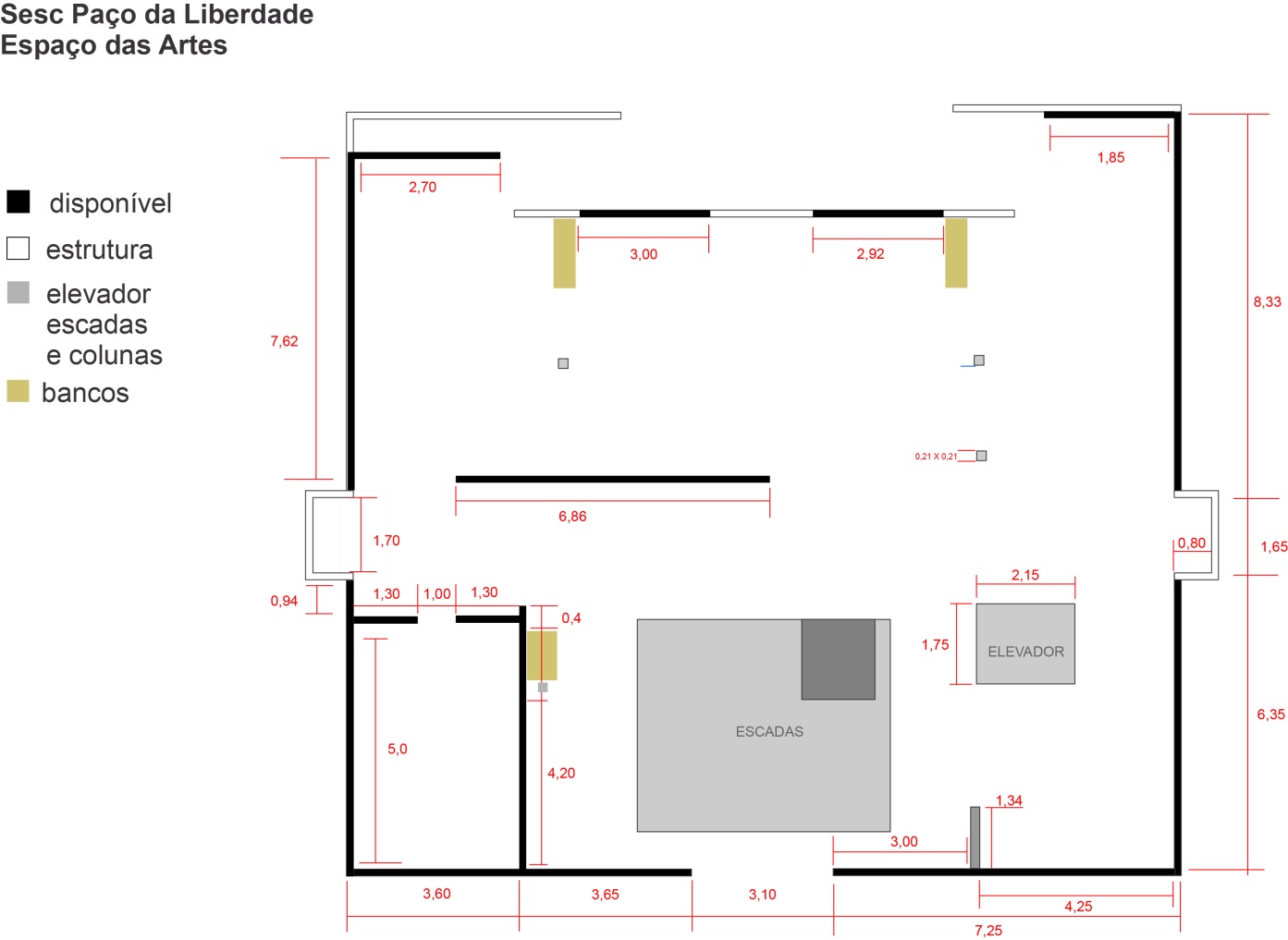 EDITAL DE SELEÇÃO PARA O PROJETO DE DESENVOLVIMENTO PERMANENTE DE EXPERIMENTAÇÃO EM ARTES VISUAIS 2024 – SESC PAÇO DA LIBERDADENome completo:Nome completo:Nome completo:Nome completo:Nome completo:Nome completo:Nome completo:Nome completo:Nome completo:CPF/ME:CPF/ME:CPF/ME:CPF/ME:CPF/ME:PIS:PIS:PIS:PIS:Data de nascimento:           /            / Data de nascimento:           /            / Data de nascimento:           /            / Data de nascimento:           /            / Data de nascimento:           /            / Endereço:Endereço:Endereço:Endereço:Endereço:Endereço:Endereço:Endereço:Endereço:N°:N°:N°:N°:N°:Complemento:Complemento:Complemento:Complemento:CEP:CEP:CEP:CEP:CEP:Bairro:Bairro:Bairro:Bairro:Bairro:Cidade:Cidade:Cidade:Cidade:Celular: (      )                                     Celular: (      )                                     Celular: (      )                                     Celular: (      )                                     Celular: (      )                                     Telefone fixo: (    )Telefone fixo: (    )Telefone fixo: (    )Telefone fixo: (    )E-mail: E-mail: E-mail: E-mail: E-mail: E-mail: E-mail: E-mail: E-mail: DADOS BANCÁRIOS / Código do Banco e Nome:DADOS BANCÁRIOS / Código do Banco e Nome:DADOS BANCÁRIOS / Código do Banco e Nome:DADOS BANCÁRIOS / Código do Banco e Nome:DADOS BANCÁRIOS / Código do Banco e Nome:DADOS BANCÁRIOS / Código do Banco e Nome:DADOS BANCÁRIOS / Código do Banco e Nome:DADOS BANCÁRIOS / Código do Banco e Nome:DADOS BANCÁRIOS / Código do Banco e Nome:Agência (sem dígito):Agência (sem dígito):Agência (sem dígito):Agência (sem dígito):Agência (sem dígito):Agência (sem dígito):Número da Conta Bancária (com dígito):Número da Conta Bancária (com dígito):Número da Conta Bancária (com dígito):Tipo de Conta Bancária (marcar X em uma opção de cada linha):Tipo de Conta Bancária (marcar X em uma opção de cada linha):Tipo de Conta Bancária (marcar X em uma opção de cada linha):Tipo de Conta Bancária (marcar X em uma opção de cada linha):Tipo de Conta Bancária (marcar X em uma opção de cada linha):Tipo de Conta Bancária (marcar X em uma opção de cada linha):Tipo de Conta Bancária (marcar X em uma opção de cada linha):Tipo de Conta Bancária (marcar X em uma opção de cada linha):Tipo de Conta Bancária (marcar X em uma opção de cada linha):Conta-Corrente (    )Conta-Corrente (    )Conta-Corrente (    )Conta-Corrente (    )Conta-Poupança (    )Conta-Poupança (    )Conta-Poupança (    )Conta-Poupança (    )Conta-Poupança (    )Conta conjunta?   SIM (    )       NÃO (    )Conta conjunta?   SIM (    )       NÃO (    )Conta conjunta?   SIM (    )       NÃO (    )Conta conjunta?   SIM (    )       NÃO (    )Conta conjunta?   SIM (    )       NÃO (    )Conta conjunta?   SIM (    )       NÃO (    )Conta conjunta?   SIM (    )       NÃO (    )Conta conjunta?   SIM (    )       NÃO (    )Conta conjunta?   SIM (    )       NÃO (    )Operação (marcar X em apenas uma opção) somente para clientes da Caixa Econômica FederalOperação (marcar X em apenas uma opção) somente para clientes da Caixa Econômica FederalOperação (marcar X em apenas uma opção) somente para clientes da Caixa Econômica FederalOperação (marcar X em apenas uma opção) somente para clientes da Caixa Econômica FederalOperação (marcar X em apenas uma opção) somente para clientes da Caixa Econômica FederalOperação (marcar X em apenas uma opção) somente para clientes da Caixa Econômica FederalOperação (marcar X em apenas uma opção) somente para clientes da Caixa Econômica FederalOperação (marcar X em apenas uma opção) somente para clientes da Caixa Econômica FederalOperação (marcar X em apenas uma opção) somente para clientes da Caixa Econômica Federal001  (    )013  (    )013  (    )023  (    )023  (    )023  (    )023  (    )003  (    )022  (    )ANEXO II - TERMO DE CESSÃO DE DIREITO DE USO DE VOZ E IMAGEMEDITAL DE SELEÇÃO PARA O PROJETO DE DESENVOLVIMENTO PERMANENTE DE EXPERIMENTAÇÃO EM ARTES VISUAIS 2024 – SESC PAÇO DA LIBERDADE ANEXO III – CARTA DE ACEITE EDITAL DE SELEÇÃO PARA O PROJETO PERMANENTE DE DESENVOLVIMENTO E EXPERIMENTAÇÃO EM ARTES VISUAIS 2024 – SESC PAÇO DA LIBERDADE ANEXO IV – DETALHAMENTO TÉCNICO DO ESPAÇO EXPOSITIVODA UNIDADE SESC PAÇO DA LIBERDADEEDITAL DE SELEÇÃO PARA O PROJETO PERMANENTE DE DESENVOLVIMENTO EXPERIMENTAÇÃO EM ARTES VISUAIS 2024 – SESC PAÇO DA LIBERDADE 